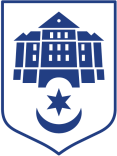 Тернопільська міська рада восьмого скликанняПротокол №68позапланового засідання виконавчого комітету міської ради08.09.2023	Початок засідання10.00Головуючий: Надал Сергій.Присутні на засіданні : Надал  Сергій, Хімейчук Іван, Остапчук Вікторія, Крисоватий Ігор, Дідич Володимир, Стемковський Владислав, Корнутяк Володимир, Кузьма Ольга,  Татарин Богдан. Туткалюк Ольга.Відсутні на засіданні:  Гірчак Ігор, Солтис Віктор, Якимчук Петро, Осадця Сергій.Кворум є – 10 членів виконавчого комітету. СЛУХАЛИ:Про надання погодження на виїзд дітей за межі України у супроводі керівників групиДОПОВІДАЛА: Білінська Христина.ГОЛОСУВАННЯ: за – 10, проти – 0, утримались – 0.ВИРІШИЛИ: рішення № 1045 додається.Міський голова	Сергій НАДАЛІрина Чорній0674472610